Koulun henkilökunnan sähköpostit ovat muotoa etunimi.sukunimi@edu.kokkola.fi Koulun osoite: Mariankadun koulu Mariankatu 16-20 L2 67200 Kokkola Koulun kotisivut: www.kokkola.fi/mariankadunkoulu  KOULUPÄIVÄN AIKATAULUT. Oppitunnit sijoittuvat seuraaville väleille luokka-asteesta riippuen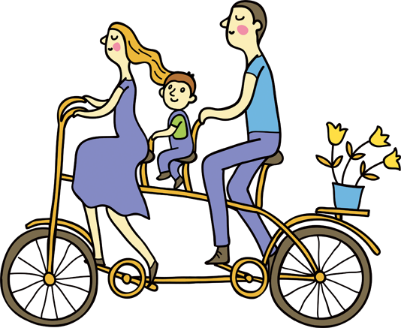 Maanantaisin klo 9.00- 14.45Tiistaisin klo 8.30- 14.05Keskiviikkoisin klo 8.30- 14.45Torstaisin klo 8.30- 14.05Perjantaisin klo 9.00- 13.00Ruokatauko on klo 10.45 - 11.20. Kotoa käyvät oppilaat ruokailevat koululla ja osasto-oppilaat omilla osastoillaan. MARIANKADUN KOULU ON SAMA KUIN SAIRAALAKOULU Mariankadun koulu sijaitsee sairaala-alueella, mutta nimestään huolimatta sairaalakoulu ei ole sairaalan koulu vaan on yksi Kokkolan kaupungin kouluista. Mariankadun koulussa on tällä hetkellä neljä perusopetusryhmää, jossa jokaisessa on erityisluokanopettajan lisäksi ryhmäkohtainen koulunkäynnin ohjaaja. Mariankadun koulussa voi opiskella koko sairaanhoitopiirin alueelta tulevat oppilaat, ei siis pelkästään Kokkolan kaupungin oppilaat. Koulu palvelee sekä suomenkielisiä että ruotsinkielisiä oppilaita. Kaikki ryhmät ovat yhdysluokkia ja ryhmien kokoonpanot muuttuvat osittain vuoden aikana. Jokaisessa opetusryhmässä voi olla sekä osasto-oppilaita että kotoa kulkevia avo-oppilaita. Sairaalaopetus on perusopetuslakiin perustuvaa toimintaa, jonka mukaisesti erikoissairaanhoidossa olevalle oppilaalle on aina järjestettävä opetusta siinä määrin kuin se hänen terveytensä ja muut olosuhteet huomioon ottaen on mahdollista. Sairaalaopetus on aina myös erityisopetusta huolimatta siitä, onko oppilas otettu tai siirretty erityisopetukseen. Mariankadun koulu tarjoaa myös konsultatiivisia palveluja Kokkolan ja maakunnan alueelle 1.8.2021- 31.12. 2023 välisenä aikana opetus- ja kulttuuriministeriön hankerahan turvin. Konsultaation kohteena ovat oppilaat, joiden pulmat kytkeytyvät muun muassa kiusaamiseen, mielenterveyden haasteisiin, itsetuhoisuuteen, masentuneisuuteen ja kouluakäymättömyyteen. Sairaalaopettajien antama ohjaus liittyy psyykkisistä ongelmista kärsivien oppilaiden tukemiseen ja koulunkäynnin erityisiin järjestelyihin oppilaan omassa kouluympäristössä. Konsultaatiota tehdään myös yhdessä hoitopuolen kanssa. Konsultoiva kaksikielinen opettajamme on Thomas Mäkinen. Lisää tietoa konsultaatiopalveluista löytyy koulumme kotisivuilla olevasta esitteestä.MARIANKADUN KOULUN OPPILAAT  OSASTO-OPPILAAT Koulun pienimmät osasto-oppilaat tulevat lastenpsykiatrian osastolta ja  vanhimmat nuoriso-osastolta. Koulun osasto-oppilaat ovat koulussamme eri pituisilla jaksoilla riippuen siitä, ovatko he kriisi-, tutkimus-, hoito- tai intervallijaksolla. Opetusta voidaan antaa myös tarvittaessa somaattisen osaston eli lastenosaston oppilaille, mikäli heidän sairaalassa oloaikansa on pidempiaikaisempi. Mikäli osastolla oleva oppilas on huonokuntoinen, eikä voi tulla fyysisesti kouluun, voi hän saada tarvittaessa opetusta myös osastolla.  Osasto-oppilaiden koulunkäynnin aloittamisesta päättää lääkäri ja oppilaiden koulupäivän pituudet suunnitellaan yhdessä hoitotahon kanssa sopivan mittaiseksi. Osasto-oppilaan olisi hyvä pystyä käymään koko päivä koulua, jotta paluu omaan kouluun olisi mahdollista.  Nivelvaiheessa, ennen oppilaan kotiutumista osastolta,  koulunkäyntiä voidaan yksilöllisesti porrastaa myös oppilaan omaan kouluun tai tehdä ns. koti- ja kouluharjoittelua pidemmällä aikavälillä. Syömishäiriöyksikkö Verson oppilaat ovat pääsääntöisesti hoidossa kolo 9-14 välisen ajan, mutta heillä on mahdollisuus saada opetusta ma ja ke klo 14- 14.45 välisenä aikana. AVO-OPPILAAT Avo-oppilas tarkoittaa oppilasta, joka käy kouluamme kotoa käsin. Avo-oppilaaksi hakeminen tapahtuu oman koulun ja huoltajien yhteistyössä erillisellä avo-oppilashakemuksella, joka löytyy koulumme kotisivuilta ohjeineen. Avo-oppilaspaikan myöntää Mariankadun koulun rehtori. Tämän jälkeen avo-oppilaan huoltajat allekirjoittavat koulusopimuksen, johon oppilaan koulunkäyntiä koskevat asiat kirjataan. Avo-oppilaaksi pääseminen edellyttää koulusopimukseen sitoutumista sekä erikoissairaanhoidollista hoitosuhdetta lasten- nuoriso- tai terapiapoliklinikalle tai muuta hyväksyttävää pitkäaikaista hoitosuhdetta. Avo-oppilaspaikan voi menettää, mikäli koulusopimusta rikotaan tai hoitosuhde katkaistaan. Avo-oppilaspaikalle voi jäädä osastojakson jälkeen tai tulla myös suoraan avohoidosta, mikäli koulunkäynti on vaarassa keskeytyä, tai on jo keskeytynyt, tai oppilaan voimavarat eivät kestä normaalikoulun arkea tukitoimista huolimatta.  Etusijalla avo-oppilaspaikoille ovat ne yleisopetuksessa opiskelevat oppilaat, jotka sitoutuvat sekä hoitoon että koulunkäyntiin sairaalakoulussa.SAIRAALAOPETUKSEN TAVOITTEET Sairaalaopetuksen tavoitteena on turvata oppilaan koulunkäynti sairaalahoidon aikana sekä tukea oppilaan tervettä kasvua ja kehitystä yhdessä hoidon asettamien tavoitteiden kanssa. Sairaalajakson aikana tavoitteena voi olla esim. oppimisvaikeuksien kartoittaminen ja hoito, kouluvalmiusselvittelyt, koulumuotoarviot, koulunkäynnin tilanteen selkiyttäminen ja tukeminen tai oppilaan syrjäytymisen estäminen. Sairaalaopetuksen oppilaiden koulupolku voi olla hyvin yksilöllinen ja joustava. Osa oppilaista suorittaa esim. peruskoulun sairaalakoulussa vuosiluokkiin sitomattomasti tai opetuksen muilla erityisjärjestelyillä.Opetuksen aikana oppilaan oppilaspaikka omassa koulussa säilyy ja arviointi annetaan yhteistyössä oman koulun kanssa. Tavoitteena on kuntouttavan opetuksen myötä palauttaa oppilas takaisin omaan ryhmäänsä tai vaihtoehtoisesti peruskoulun viimeisiä vuosia käyvät oppilaat voivat suorittaa peruskoulun loppuun koulussamme . Pyrkimyksenä on noudattaa mahdollisuuksien mukaan oppilaan oman luokka-asteen mukaista viikkotuntimäärää tai jaksojärjestelmää, jolloin paluu omaan kouluun on helpompaa. Oppilaan lopullinen viikkotuntimäärä määräytyy kuitenkin aina oppilaan psyykkisen kunnon mukaan. Mikäli oppilas ei kykene käymään normaalia tuntimäärää koulussamme, hän tarvitsee siihen lääkärin todistuksen sekä rehtorin päätöksen opetuksen erityisistä järjestelyistä. OPISKELU SAIRAALAKOULUSSA Sairaalaopetuksessa otetaan huomioon oppilaiden yksilölliset tarpeet, psyykkinen kunto sekä oppimisen tai käyttäytymisen ongelmat. Jokaisella oppilaalla on oikeus edetä opinnoissaan omien kykyjensä ja edellytystensä mukaisesti. Oppilaan opiskelu voi edetä yleisen, tehostetun tai erityisen tuen mukaisesti. Suunnitelmia tehdään ja tarkistetaan yhteistyössä oman koulun kanssa. Osa oppilaista opiskelee vuosiluokkiin sitomattoman opinto-ohjelman mukaisesti omaan tahtiinsa ja voi valmistua peruskoulusta heti, kun kaikki opinnot ovat valmiit.Opetuksessa painotetaan onnistumisen elämyksiä, epäonnistumisien oppimisen sietämistä, oman vastuun ottamista, itsetunnon vahvistumista sekä motivaation kasvamista. Sairaalakoulussa opiskellaan kaikkia perusoppiaineita ja oppilas jatkaa valitsemiaan valinnaisaineita mahdollisuuksien mukaan. Opetuksen lisäksi kiinnitetään huomiota oppilaan käyttäytymiseen ja vuorovaikutustaitoihin.  Koulussamme puututaan aina ei-hyväksyttävään käyttäytymiseen ja oppilaita tuetaan löytämään myönteiset ratkaisumallit eri tilanteisiin. Suurin ero tavalliseen kouluun on pienet opetusryhmät, joissa paikalla on aina kaksi aikuista; opettaja ja ohjaaja sekä mahdollisuus täysin yksilölliseen etenemiseen omalla koulupolulla.ARVIOINTI SAIRAALAOPETUKSESSA Oppilaan arvioinnista ovat vastuussa sekä Mariankadun koulun opettajat että oppilaan oman koulun opettajat yhdessä. Mikäli oppilas on sairaalaopetuksessa lukuvuoden tai sitä pidemmän ajan, arviointi annetaan aina sairaalakoulusta.  Jaksojärjestelmän mukaan opiskelevan oppilaan arviointi noudattaa oman koulun arviointiajankohtaa. Mikäli oppilaan tulo- tai lähtövaihe ajoittuu jaksojärjestelmän keskivaiheelle, arviointi annetaan yhdessä oman koulun kanssa. Noudatamme Kokkolan  kaupungin yleisiä arviointiajankohtia- ja tapoja.  Näiden lisäksi sairaalakoulusta annetaan aina tietoa oppilaan omalle koululle / opettajille oppilaan etenemisestä eri oppiaineista, koenumeroista ja muista suorituksista,  oppimistaidoista ja sekä suositusta mahdollisesta tuen tarpeesta  sekä käyttäytymisestä ja työskentelystä. Oppilaat arvioivat myös itse omaa koulutyöskentelyään, oppimistaan sekä hyvinvointiaan.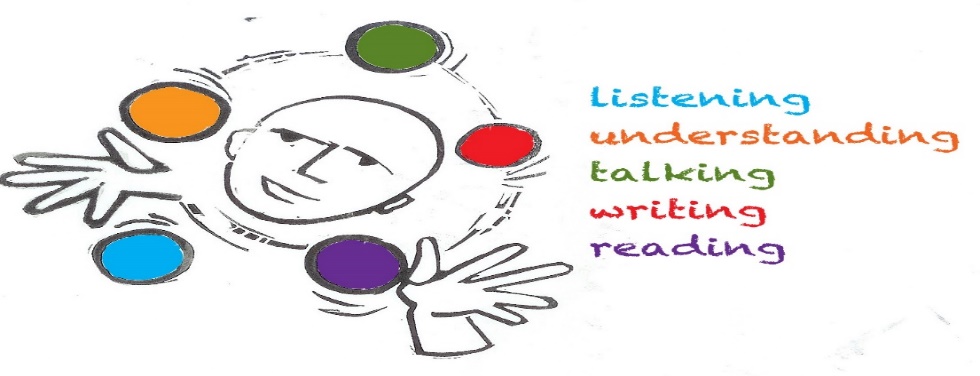 LIIKUNTATUNNIT  JA  KOULUN ULKOPUOLELLA TAPAHTUVA OPETUS Liikuntatunteja varten oppilaiden on hyvä varata osastolle sekä sisä- että ulkoliikuntavaatteet. Liikuntatunneilla käytetään Kokkolan kaupungin tarjoamia liikuntatiloja kuten esim. urheilutaloa, Hollihaan koulun salia, uima-, keila- ja jäähallia, urheilukenttiä jne.  Lisäksi tehdään oppilaiden toivomusten ja oppilaskunnan päätöksen mukaisia erilaisia lajikokeiluja, joita normaalikoulussa on hankala toteuttaa. Osalle liikuntatunneista mennään henkilökunnan autoilla. Autoon ei voida ottaa oppilasta, joka ei osaa käyttäytyä autossa asiallisesti. Mikäli oppilas vahingoittaa kuljettajan autoa tai siellä olevaa irtainta, ovat huoltajat velvollisia korvaamaan vahingot. Koulun teknisten tunnit pidetään myös muilla kouluilla esim.  Hollihaan koululla tai Ykspihlajan koululla.  Lupaa kuljetukseen kysytään erillisessä kouluuntulolomakkeessa. Oppilasta ei voida ottaa  kyytiin, mikäli allekirjoitettua lupaa kuljetukseen ei ole.YHTEISTYÖ OSASTOJEN KANSSA  Osasto-oppilaiden kohdalla yhteistyötä hoidon kanssa tehdään päivittäin. Opettajat osallistuvat osastojen viikkoraportteihin, tiimeihin ja hoitoneuvotteluihin. Oppilaiden omahoitajat tekevät tiivistä yhteistyötä koulun henkilökunnan kanssa, ja osastonhoitajat kuuluvat koulumme oppilashuoltoryhmään. Lastenpsykiatrisen osaston henkilökunta on mukana myös välituntivalvonnoissa. Hoitajat saattavat tarvittaessa oppilaita kouluun ja hakevat heitä koulusta. Myös avo-oppilaiden kohdalla opettajat osallistuvat kutsuttuina poliklinikoiden tiimeihin ja hoitoneuvotteluihin. Yhteistyötä muun kuntouttavan tahon sekä sosiaalitoimen kanssa tehdään tarpeen mukaan. Mikäli opettajat kokevat huolta oppilaan hyvinvoinnista, ottavat he yhteyttä hoitavaan lääkäriin tai tarvittaessa lastensuojeluun. YHTEISTYÖ VANHHEMPIEN JA OMAN KOULUN KANSSA Teemme mielellämme yhteistyötä huoltajien ja oppilaan oman koulun opettajien kanssa. Sekä vanhemmilla että oppilaan omalla opettajalla on mahdollisuus tulla tutustumaan kouluumme sovittuna aikana. Osasto-oppilaiden vanhempia näemme parhaiten hoitoneuvotteluissa, joissa koulun opettaja on usein mukana. Avo-oppilaiden kohdalla pidämme sovittuja seurantapalavereja koululla tai poliklinikoilla. Mariankadun koulussa käytetään Kokkolan kaupungin  Wilmaa. Käytämme Wilmaa pääsääntöisesti asiakirjojen tekoa varten, lukujärjestystietoja, arviointia ja poissaolomerkintöjä varten. Päivittäisiä merkintöjä emme juurikaan tee ja toivommekin, että viestitte opettajille aina soittamalla tai sähköpostin kautta, sillä se on meille nopein ja helpoin tapa tehdä yhteistyötä.Huoltajien on hyvä tietää, että oppilaan aloittaessa sairaalakouluun soitamme aina oppilaan omalle koululle / opettajalle ja pyydämme heiltä tärkeitä tietoja koulunkäynnin järjestämiseksi.  Huoltajien ei tarvitse huolehtia kuin oppilaan kirjat ja muut opiskelussa tarvittavat välineet osastolle ja kouluun.  Oppilaan palatessa omaan kouluunsa annamme vastaavasti joko suullista tai kirjallista palautetta oppilaan etenemisestä eri oppiaineissa, koesuorituksista, oppimistaidoista, käyttäytymisestä ja työskentelystä, koulunkäynnin sujumisesta yleensä sekä mahdollisia suosituksia tukitoimenpiteistä.  Avo-oppilaiden kohdalla, pidämme mahdollisuuksien mukaan aina alkupalaverit, välineuvottelut ja loppupalaverit tietojen vaihtamiseksi sekä huoltajien että oman koulun vastuuhenkilön kanssa.OPPILASHUOLTO JA POISSAOLOTKoulumme terveydenhoitaja on Niina Heinonen. Hänen toimipaikkansa on Länsipuiston koululla, mutta tarvittaessa tapaaminen voidaan järjestää myös Mariankadun koululla. Terveydenhoitajalle voi varata ajan puhelimitse. Avo-oppilaiden sairauspoissaolot vaativat aina terveydenhoitajan luvan. Lapsen tai nuoren sairastuessa ole yhteydessä lapsen opettajaan heti aamusta ja ilmoita poissaolosta. Tämän jälkeen ole yhteydessä puhelimitse kello 8-9 välillä terveydenhoitajaan p. 044-7307 690 vastaanottoajan sopimiseksi. Sairaslomatodistuksia ei kirjoiteta puhelimitse eikä jälkikäteisesti. Mikäli oppilailla on lääkkeitä, joita hänen tulee ottaa koulupäivän aikana, on siitä ilmoitettava koulun henkilökunnalle. Mikäli henkilökunnan tehtävänä on huolehtia lääkkeen antamisesta, on siitä tehtävä erillinen lääkehoitosuunnitelma. Koulukuraattorin tehtäväkuvaan kuuluu oppilaan koulukäyntiin liittyvien asioiden tukeminen ja yhteistyö kodin kanssa. Sairaalakoulun kuraattorina toimii Carola Holmbäck-Puskala.  Koulupsykologimme on Johanna Puumala ja hänet saa tarvittaessa kiinni puhelimitse.Erityisluokanopettajat voivat antaa luvan kolmen päivän poissaoloon ja rehtori enintään 1 kk poissaoloon. Loma-anomukset anotaan kirjallisesti koulun omalla lomakkeella. Mikäli oppilas on kuljetusoppilas, huoltajien tehtävänä on myös ilmoittaa poissaoloista kuljetuksiin.KULJETUKSET Oppilaat saavat ilmaisen koulukuljetuksen, jos koulumatka 1.- 2. luokan oppilailla yli 3 km ja 3.- 9. luokan oppilailla yli 5 km. Mikäli oppilas on huonokuntoinen, voi hän saada koulukuljetuksen myös lyhyemmälle matkalle, mikäli se hänen terveydentilansa ja toimintakykynsä kannalta on oleellista. Tällöin huoltajien on toimitettava lääkärintodistus koululla/ sivistyskeskukseen.Sivistyskeskuksen ohjeiden mukaisesti vanhemmat ja oppilas huolehtivat, että  Oppilas on ajoissa kuljetuspaikalla ja on pukeutunut sään mukaisesti. Oppilas odottaa kyyditystä rauhallisesti ja asiallisesti eikä aiheuta vaaraa itselleen ja muille leikkimällä tiellä tai pysäkillä. Oppilas käyttää pimeällä heijastinta. Oppilas käyttää bussikorttia lukulaitteessa tai maksaa matkan muuten sekä tervehtii kuljettajaa.  Oppilas käyttäytyy kuljetuksen aikana asiallisesti ja ottaa muut matkustajat huomioon.  Jos matkan aikana tulee ongelmia, niin oppilas on velvollinen kertomaan niistä kuljettajalle ja opettajalle koulussa. Oppilaan on palautettava bussikortti lukuvuoden lopussa. Mikäli oppilas hukkaa kortin, on hän niistä aiheutuvat kustannukset velvollinen korvaamaan.  Oppilaan hakuaika ilmoitetaan aina jokaiselle erikseen. Korvaavia kyytejä ei järjestetä, mikäli oppilas myöhästyy taksista.JÄRJESTYSSÄÄNNÖT Toivomme huoltajien perehtyvän koulun järjestyssääntöihin, jotka löytyvät koulumme kotisivulta. Tämän lisäksi koulussamme on käytössä kasvatuskeskustelu, jonka pitää aina oppilaan oma opettaja. Mikäli kasvatuskeskustelu ei auta, oppilas voidaan määrätä jälki-istuntoon. Kotitehtävien laiminlyönnistä pääsee läksyparkkiin, joka ei ole rangaistuskeino vaan tapa tukea oppilaan arkea. Läksyparkkia voi pitää joko opettaja tai ohjaaja. Läksyparkki voi olla saman päivän aikana, jolloin tehtävät ovat tekemättä.  Läksyparkkiin määräämisestä ilmoitetaan osastolle tai avo-oppilaan huoltajalle. Koulun säännöt käydään läpi koulusopimuksessa avo-oppilaiden kohdalla. Osasto-oppilaita koskee lisäksi sairaalan osastojen säännöt, sillä sairaala on heistä aina ensisijaisesti vastuussa hoidon aikana. Mikäli koulun säännöistä tai toimintatavoista on kysymistä, ottakaa yhteyttä lapsen opettajaan. MITEN VARAUTUA SAIRAALAKOULUUN TULOON ? Toivomme, että oppilaiden huoltajat ja oman koulun opettajat huolehtivat oppilaan kirjat, lukujärjestyksen sekä liikuntavaatteet mukaan osastoille. On tärkeää, että osasto-oppilaan huoltajat täyttävät tulovaiheessa ns. kouluuntulolomakkeen, josta oppilaan yhteystiedot tulevat esille. Lomakkeessa kyselemme myös kuljetuslupia, jotka ovat meille tärkeitä, sillä liikumme oppilaiden kanssa paljon henkilökunnan omilla autoilla. Avo-oppilaan kohdalla lomakkeet täytetään yhdessä koulussa koulusopimuksen tekovaiheessa.   Vaikka koulu virallisesti alkaa aamuisin klo 8.30, ovat koulun ovet avoinna aina klo 8.00 lähtien tiistaista torstaihin. Maanantaina ja perjantaina koulu alkaa klo 9.00 ja koulun ovet ovat avoinna klo 8.20. Kouluun voi tulla aina käymään ja keskustelemaan henkilökohtaisesti oppilaan koulunkäyntiin liittyvistä asioista, vaikka erillistä aikaa ei ole varattu. Toivomme avointa ja tiivistä yhteistyötä huoltajien kanssa.Sairaalakoulun tavoitteena on auttaa oppilasta eteenpäin koulupolulla, tehdä kuntouttavaa työtä yhdessä hoidon kanssa, estää syrjäytymistä ja tehdä oppilaasta jatko-opiskelukelpoisen. Meiltä voi kysyä myös konsultaatiota vaikeisiin koulutilanteisiin. Oppimisen erityistilanteet ovat meidän erikoisosaamistamme.  Tervetuloa kouluun !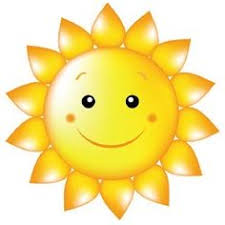 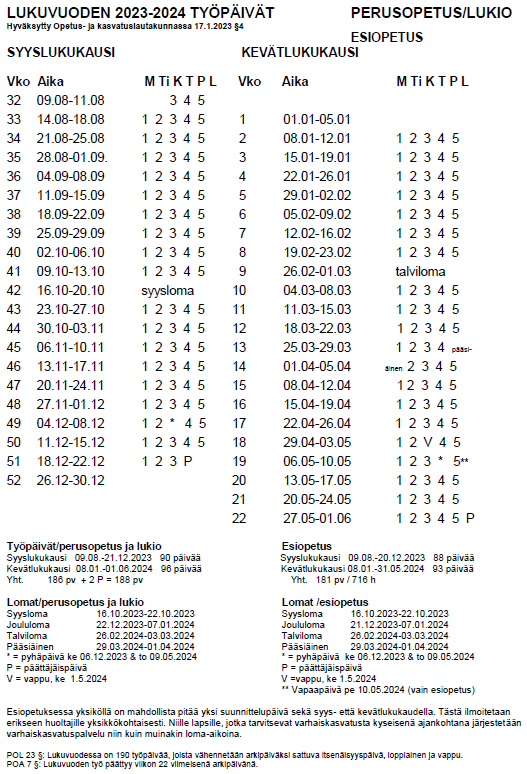 MARIANKADUN KOULUN HENKILÖKUNTAMARIANKADUN KOULUN HENKILÖKUNTAErityisluokanopettajat                       YhteystiedotRehtori, yläkoulun ryhmäKarita Mäkelä044-7809 250 karita.makela@edu.kokkola.fiErityisluokanopettaja, alakouluVirpi Brandt-Enlund  Puh. 040 8068 256  Erityisluokanopettaja, yläkouluHanna NygårdPuh. 044 7809 310Erityisluokanopettaja, alakouluMinna PöyhtäriPuh. 040 8068 256  OpettajanhuonePuh. 040 8068 205Konsultoiva erityisluokanopettaja, Thomas MäkinenPuh. 044 7809 303Koulunkäynnin ohjaajatKoulunkäynnin ohjaajatMirja Hassinen, yläkouluMaria Viirre, yläkoulu Annakaisa Suominen, yläkouluTeemu Kerola, alakouluJohanna Muuraiskangas, alakouluSuvi Seppälä, alakouluMuu henkilökuntaMuu henkilökuntaKoulusihteeri Ann-Mari RasmusMäntykankaan koulu Puh. 040- 8065 159    Paikalla torstaisin                                         Kouluterveydenhoitaja Niina HeinonenPuh. 044 7307 690niina.heinonen@soite.fiToimipaikka Länsipuiston koulullaKoulukuraattoriCarola Holmbäck-PuskalaPuh. 050 4303370KoulupsykologiJohanna PuumalaPuh. 040 8065 352